Zdravotní technika, příprava k ústní maturitní zkoušce 2022/2023   Ke zkoušce nezapomenout kalkulačku !!!!!!Typologie a zařizovací předměty 					3. ročníkMateriály pro kanalizační potrubí 				3. ročník	Vnitřní kanalizace – připojovací a odpadní potrubí		3. ročníkVnitřní kanalizace – svodné a dešťové potrubí	, HSDV	3. ročníkDimenzování vnitřní kanalizace					3. ročníkKanalizační přípojky a ČOV, zařízení na ochranu vnitřní kanalizace	3. ročníkStoky a objekty na stokových sítích, stokové systémy    	3. ročníkProjektování vnitřní kanalizace (Manuál)			3. ročníkVoda 4. ročník   Voda 4. ročníkVoda 4. ročníkVoda 4. ročníkVoda 4. ročníkVoda 4. ročník Voda 4. ročníkPlynPlynPlynPlynPlyn   Jak probíhá ústní zkouška:1. Dostavit se včas podle rozpisu 2 .Vyučující Vám nabídne vylosovat si otázku3. Po výběru otázky Vám učitel dá podklady k vylosované otázce4. Příprava trvá 30 minut (zde si připravíte poznámky, výpočty apod.)5. Poté budete vyzváni k obhajobě otázky, zkouška trvá 15 minut6. POB zkouší u stolu, PEK a TRC využívají často tabule, (pokud Vám nesdělí formu zkoušky, tak se s nimi domluvte zavčas ve výuce)7. Výsledek zkoušky Vám bude sdělen ve stejný den při závěrečném společném vyhodnocení Požadavky na pomůcky:Sešit A4 nejlépe čtverečkovaný, do kterého si budete dělat poznámky k probíraným tématům, provádět výpočty, domácí úkoly apod. Učivo (probíraná témata) máte zpracováno dle jednotlivých hodin podle datumů na  http://www.spsstavvm.cz/cs/pro-studenty/studijni-materialy/tzb/ing-poboril/a3-rocnik-zdt/zdt-t3-probirana-temata-pob-2021-2022.htmlDIMENZOVÁNÍ VNITŘNÍ KANALIZACE      (75)				Účelem dimenzování je pomocí výpočtových a empirických metod navrhnout správné  světlosti potrubí vnitřní kanalizace.Důležitou zásadou je zákaz zužování a rozvětvování potrubí ve směru toku odpadních vod. Při dimenzování vnitřní kanalizace porovnáváme vypočtené průtoky v jednotlivých částech potrubí s hydraulickými kapacitami (maximálními přípustnými průtoky) těchto potrubí.3.1 SYSTÉMY VNITŘNÍ KANALIZACEČSN EN 12056 uvádí čtyři systémy (systém I až IV)Zvyklostem ČR je nejbližší systém I používaný také v Belgii, Irsku, Německu a Švýcarsku. !!!!!!!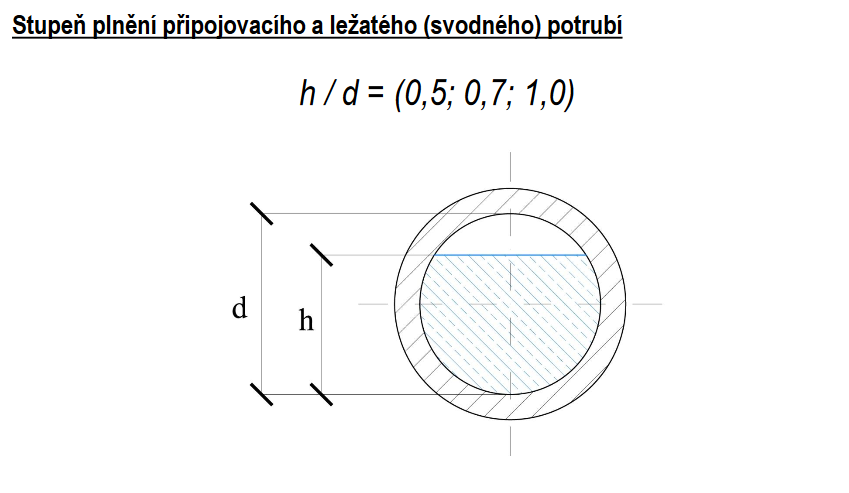 Zdroj: http://users.fs.cvut.cz/~vavrirom/ZTI/NEW/008_OD_1.pdfSystémy vnitřní kanalizace:V současné době existuje mnoho druhů systémů vnitřní kanalizace na základě rozdílných druhů a způsobů používání zařizovacích předmětů v různých zemích, jakož i odlišných technických zvyklostí.​Druhy systémůSystémy vnitřní kanalizace lze rozdělit do čtyř druhů.Systém I - Systém s jediným odpadním potrubím a s částečně plněnými připojovacími potrubími (používá se v ČR)Zařizovací předměty jsou napojeny na částečně plněná připojovací potrubí. Částečně plněná připojovací potrubí se navrhují na stupeň plnění 0,5 (50 %) s napojením na jedno odpadní potrubí.https://www.tzb-energie.cz/kanalizaceSystém II - Systém s jediným odpadním potrubím a s připojovacími potrubími malých světlostíZařizovací předměty jsou napojeny připojovací potrubí malých světlostí. Připojovací potrubí se navrhují na stupeň plnění 0,7 (70 %) s napojením na jediné odpadní potrubí.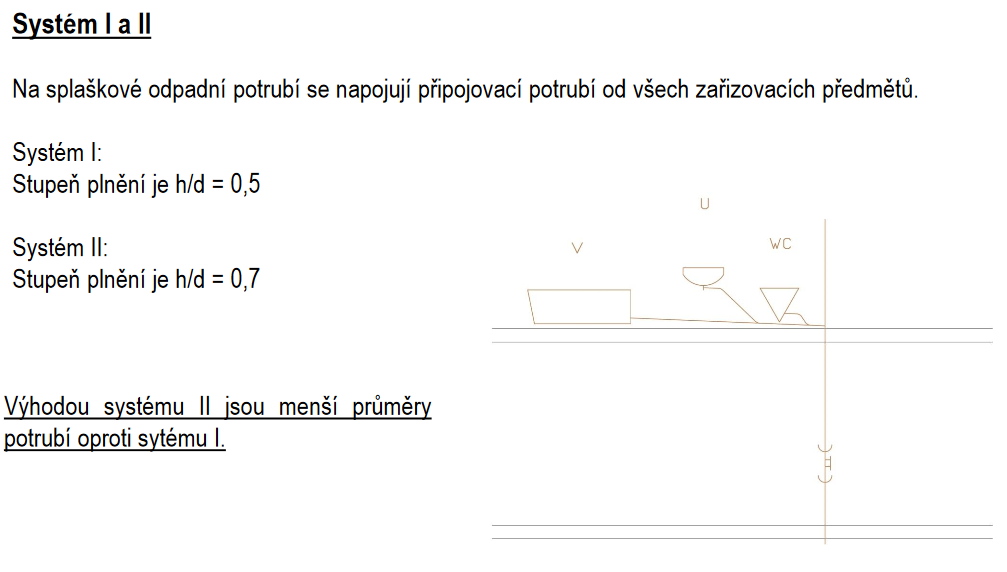 Zdroj: http://users.fs.cvut.cz/~vavrirom/ZTI/NEW/008_OD_1.pdfSystém III - Systém s jediným odpadním potrubím a s připojovacími potrubími s plným plněnímZařizovací předměty jsou napojeny připojovací potrubí s plným plněním. Připojovací potrubí s plným plněním se navrhují na stupeň plnění 1,0 (100 %) a každé připojovací potrubí je samostatně napojeno na jediné odpadní potrubí.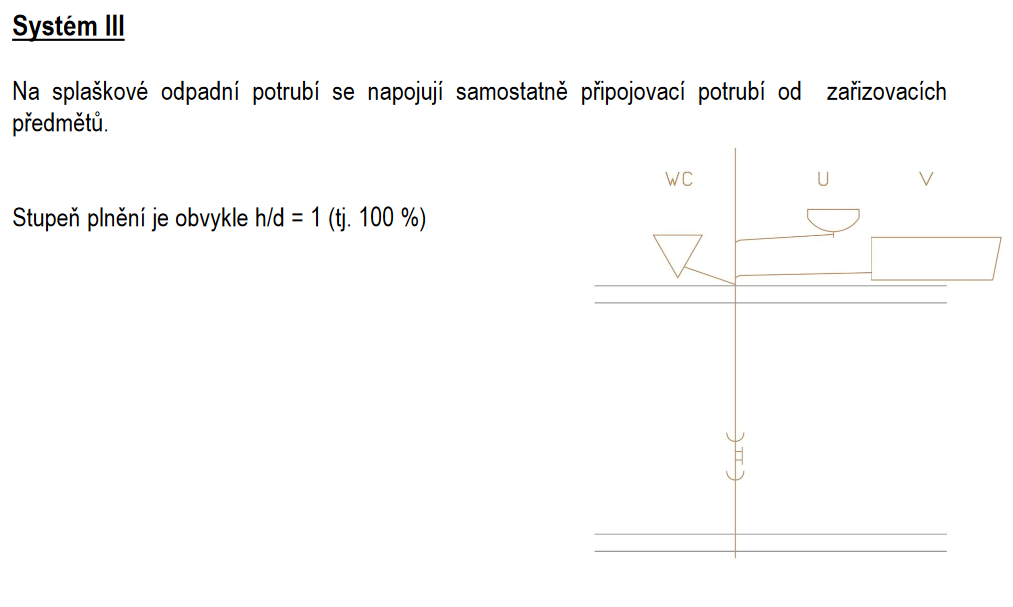 https://www.tzb-energie.cz/kanalizaceSystém IV - Systém s oddělenými odpadními potrubímiSystémy vnitřní kanalizace I, II a III mohou být rozděleny do dvou odpadních potrubí. Jedno odpadní potrubí odvádí černou vodu ze záchodových mís a pisoárů a druhé odpadní potrubí šedou vodu ze všech ostatních zařizovacích předmětů.VÝPOČET PRŮTOKU ODPADNÍCH VOD   (76)              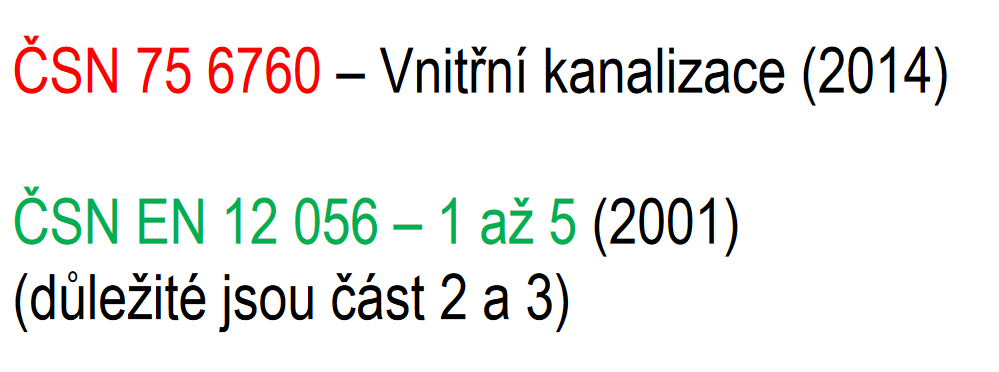 Zdroj: http://users.fs.cvut.cz/~vavrirom/ZTI/NEW/009_OD_2.pdfZdroj: http://voda.tzb-info.cz/kanalizace-splaskova/5118-zakladni-informace-k-problematice-vnitrni-kanalizace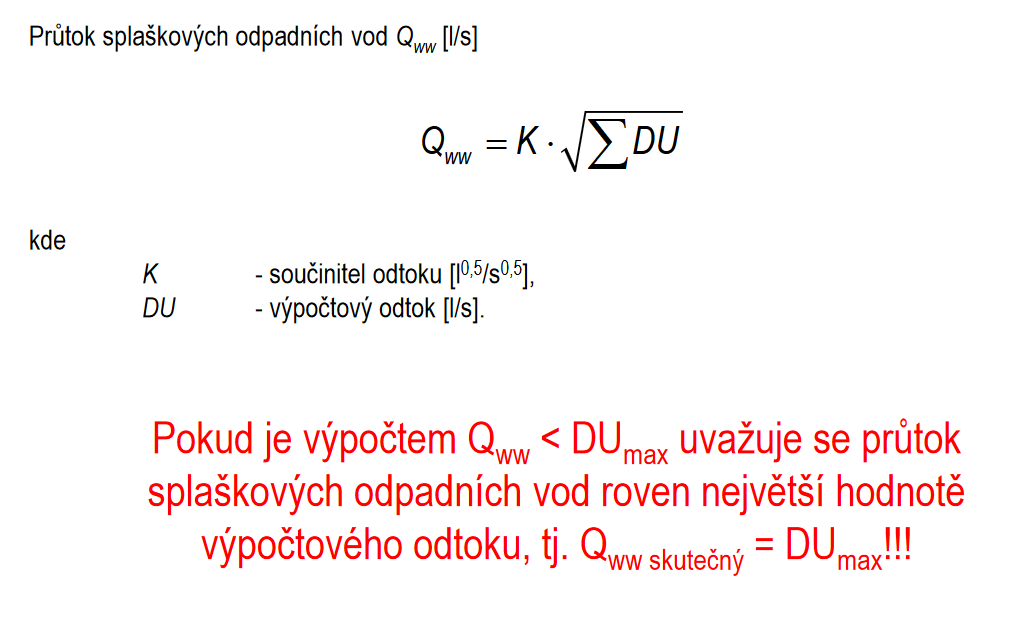 Zdroj: http://users.fs.cvut.cz/~vavrirom/ZTI/NEW/009_OD_2.pdfZdroj: http://voda.tzb-info.cz/kanalizace-splaskova/5118-zakladni-informace-k-problematice-vnitrni-kanalizace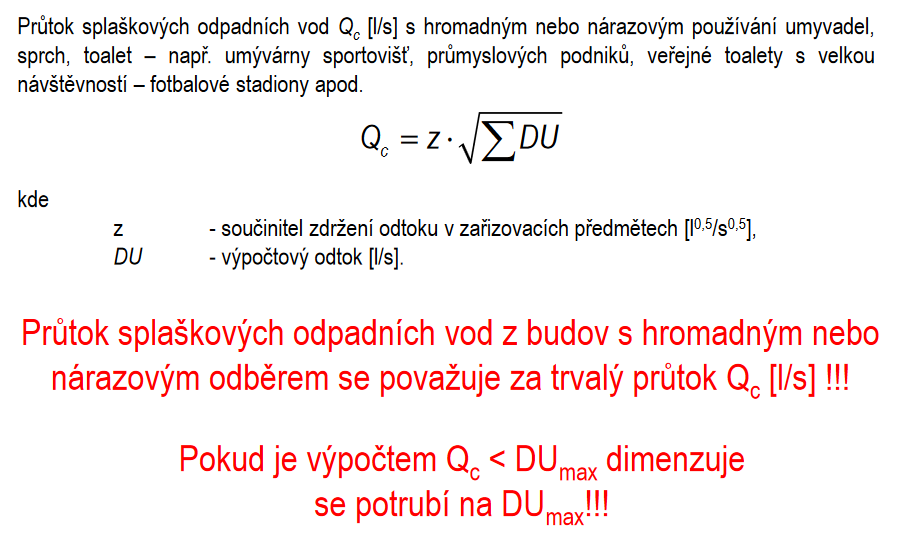 Zdroj: http://users.fs.cvut.cz/~vavrirom/ZTI/NEW/009_OD_2.pdf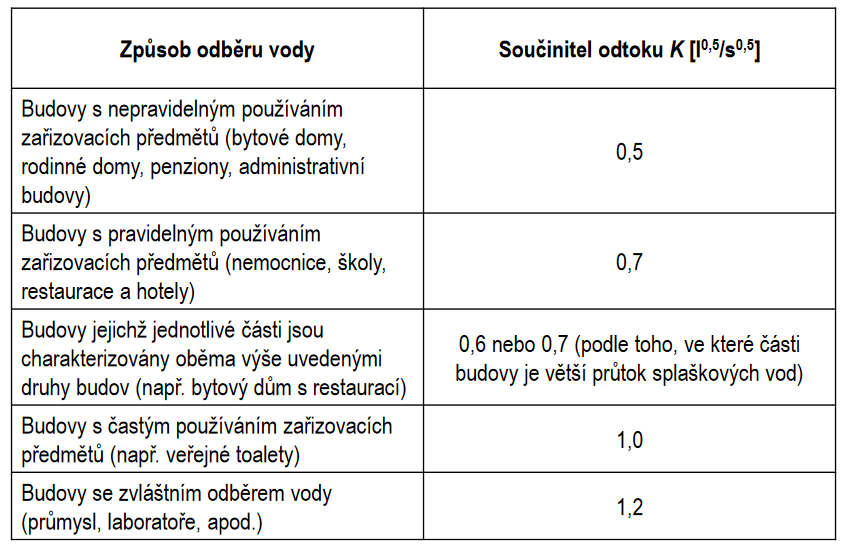 Zdroj: http://users.fs.cvut.cz/~vavrirom/ZTI/NEW/009_OD_2.pdfSoučinitel teoretického zdržení odtoku v zařizovacích předmětech z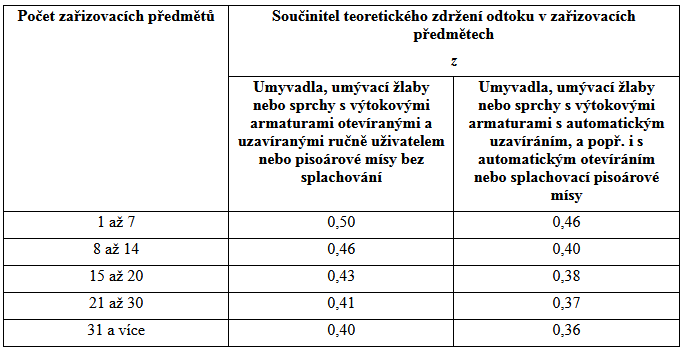 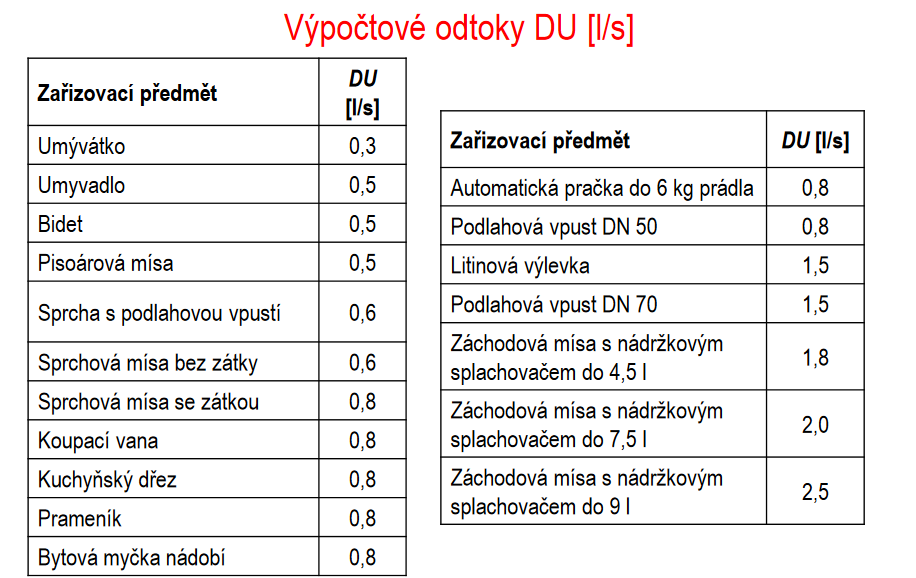 Zdroj: http://users.fs.cvut.cz/~vavrirom/ZTI/NEW/009_OD_2.pdfNávrh ZP – slouží pro návrh DN, legendu a výpis materiálu.záchodové mísy – odpad DN 100 stojící – odpad spodní, zadní vodorovný (87,5°) nebo šikmý (60°)odpad zadní vodorovný (87,5°)umyvadlo – zápachová uzávěrka (sifón) DN 40dřez kuchyňský – zápachová uzávěrka (sifón) DN 40, připoj. Potrubí dle ČSN – DN 50vana, sprchový kout - sifón DN 50bidet – sifón DN 50pračka, myčka – pračkový sifón DN 40 nebo DN 50 (suchá záp. uzávěrka s kuličkou) – např. HL 100pisoár (urinál) – DN 50úklidová výlevka keramická – DN 100,litinová – DN 70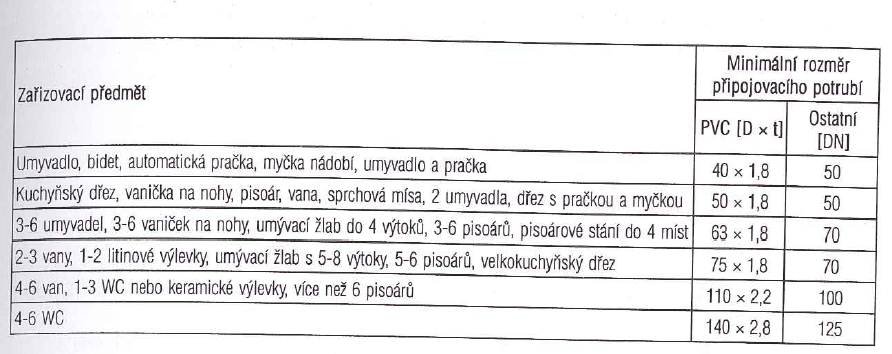 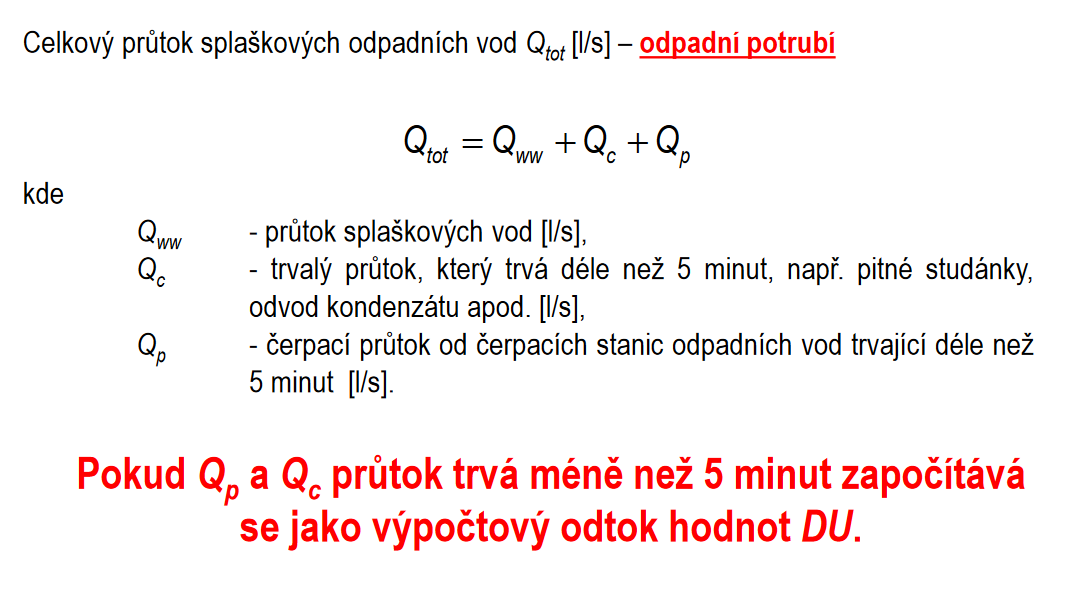 Zdroj: http://users.fs.cvut.cz/~vavrirom/ZTI/NEW/009_OD_2.pdfZdroj: http://voda.tzb-info.cz/kanalizace-splaskova/5118-zakladni-informace-k-problematice-vnitrni-kanalizace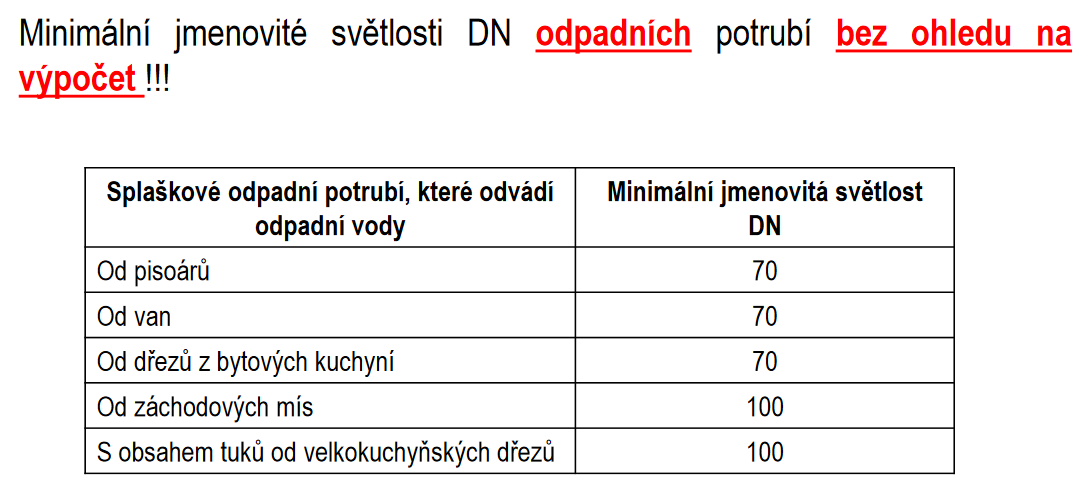 Zdroj: http://users.fs.cvut.cz/~vavrirom/ZTI/NEW/009_OD_2.pdfZdroj: http://voda.tzb-info.cz/kanalizace-splaskova/5118-zakladni-informace-k-problematice-vnitrni-kanalizace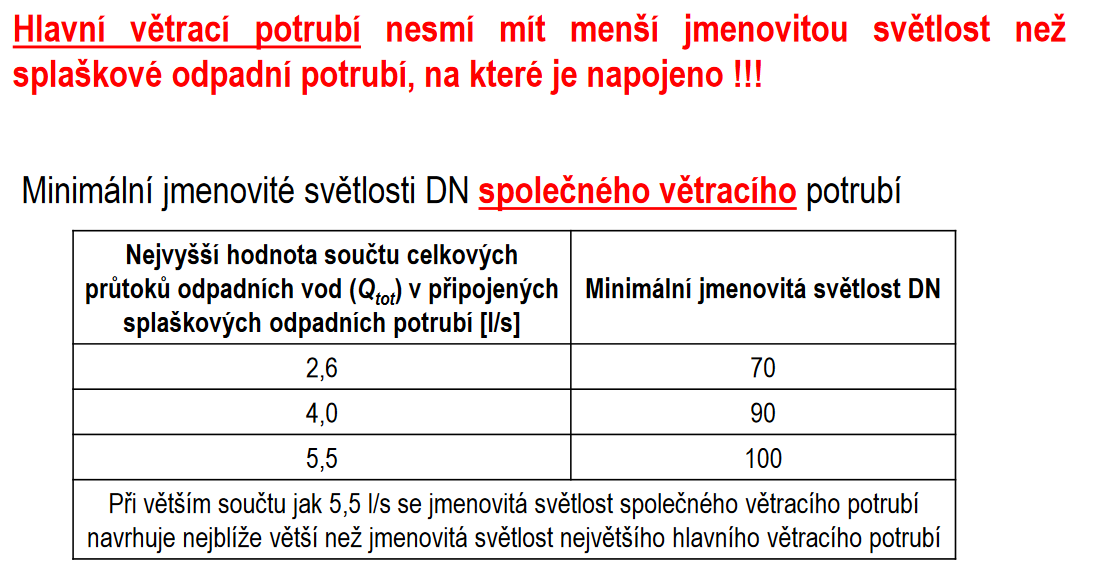 Zdroj: http://voda.tzb-info.cz/kanalizace-splaskova/5118-zakladni-informace-k-problematice-vnitrni-kanalizaceZdroj: http://users.fs.cvut.cz/~vavrirom/ZTI/NEW/009_OD_2.pdf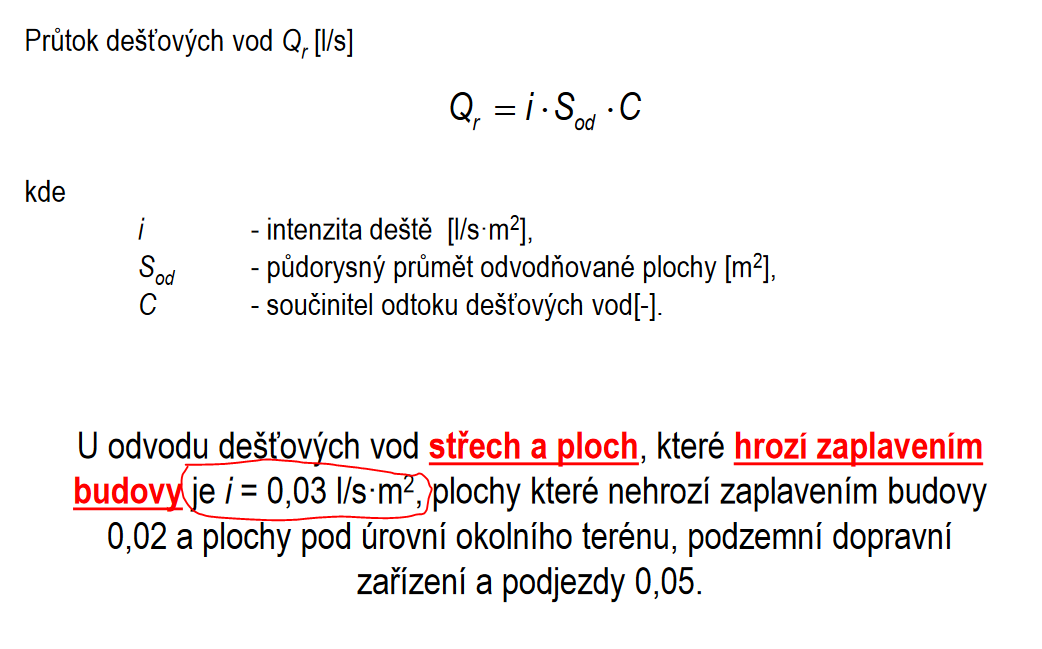 Zdroj: http://users.fs.cvut.cz/~vavrirom/ZTI/NEW/009_OD_2.pdfZdroj: http://voda.tzb-info.cz/kanalizace-splaskova/5118-zakladni-informace-k-problematice-vnitrni-kanalizace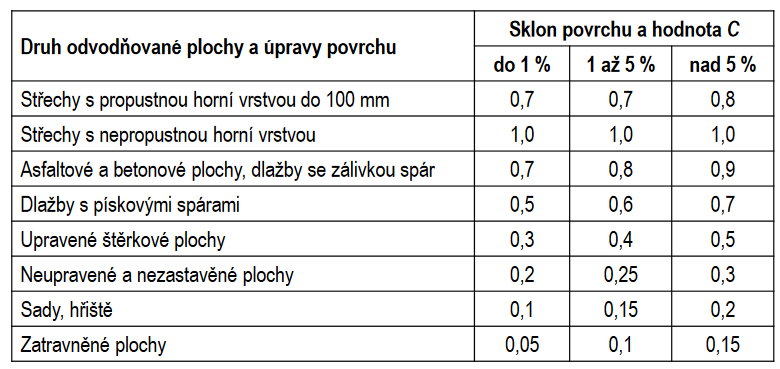 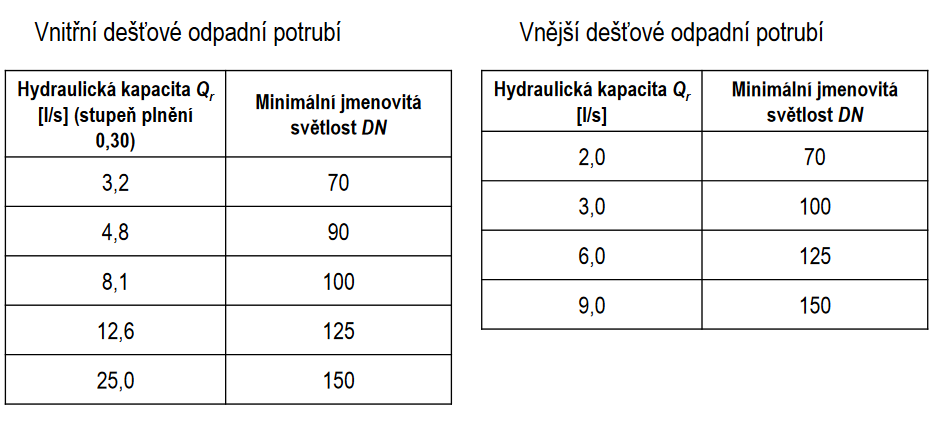 Zdroj: http://users.fs.cvut.cz/~vavrirom/ZTI/NEW/009_OD_2.pdf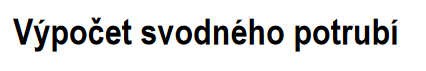 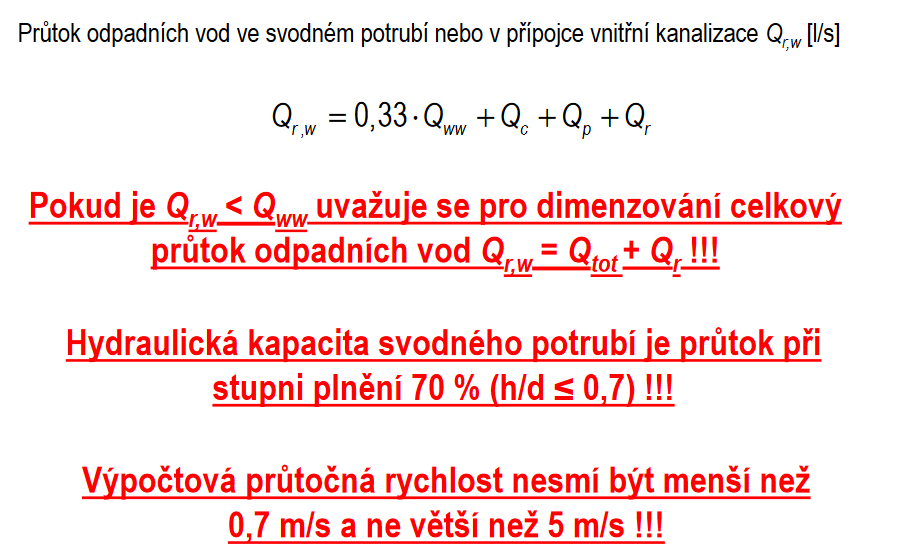 Zdroj: http://users.fs.cvut.cz/~vavrirom/ZTI/NEW/009_OD_2.pdfZdroj: http://voda.tzb-info.cz/kanalizace-splaskova/5118-zakladni-informace-k-problematice-vnitrni-kanalizacePŘÍLOHY PRO POSOUZENÍ DN POTRUBÍP1. NEVĚTRANÉ PŘIPOJOVACÍ POTRUBÍ – největší počet kolen nad 67,5° (poznámka napojovací koleno není zahrnuto) je 3 ks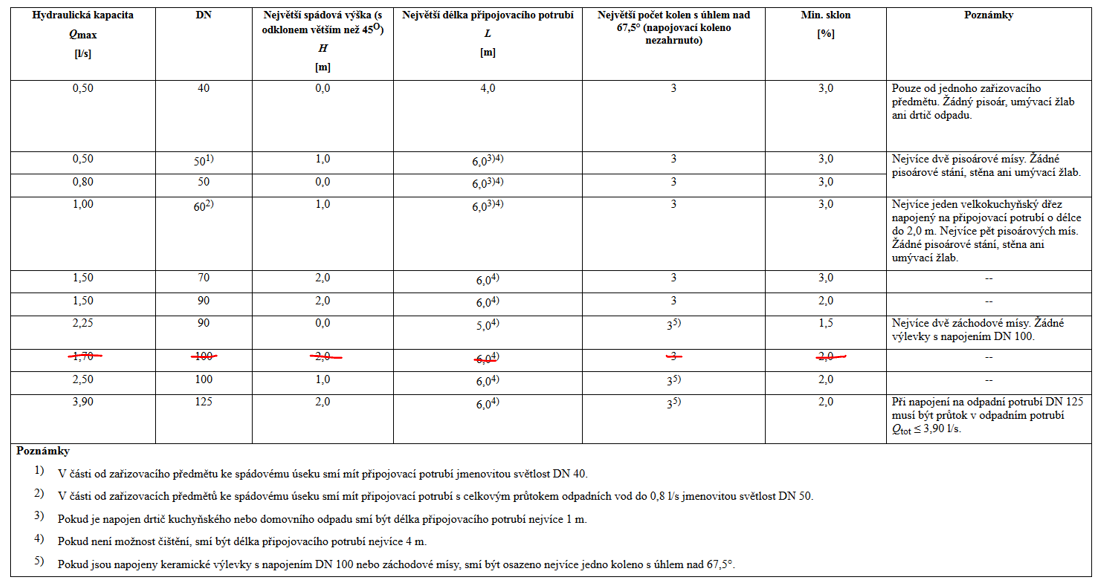 Poznámka: Místo DN 90 navrhujte 110.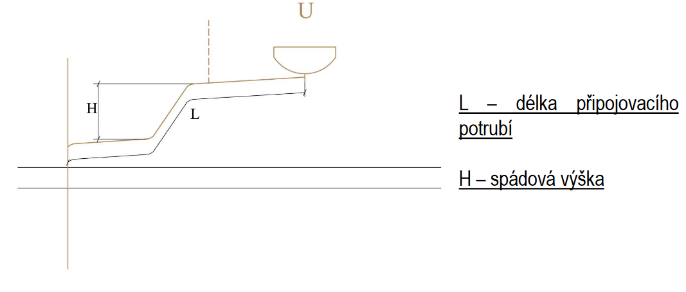 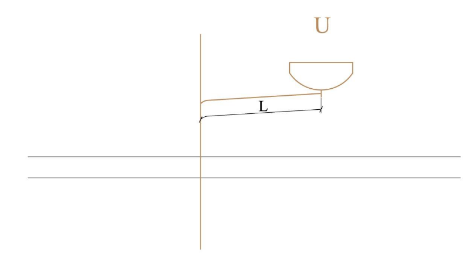 Zdroj: https://www.fce.vutbr.cz/TZB/vrana.j/P2. HYDRAULICKÉ KAPACITY SPLAŠKOVÉHO ODPADNÍHO POTRUBÍ S HLAVNÍM VĚTRACÍM POTRUBÍM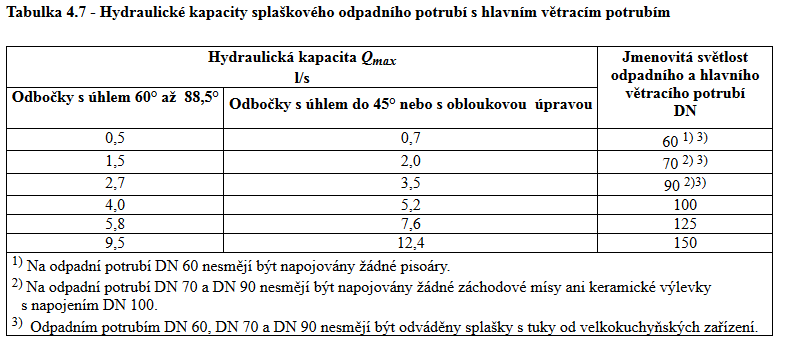 Zdroj: https://www.fce.vutbr.cz/TZB/vrana.j/P3. HYDRAULICKÉ KAPACITY QMAX NEVĚTRANÉHO SPLAŠKOVÉHO ODPADNÍHO POTRUBÍ UKONČENÉHO ZÁTKOU.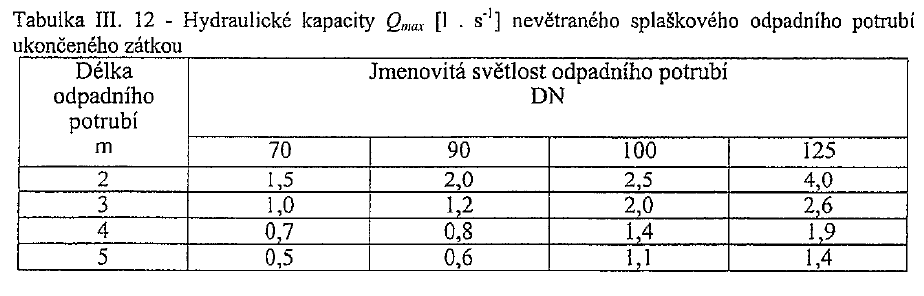 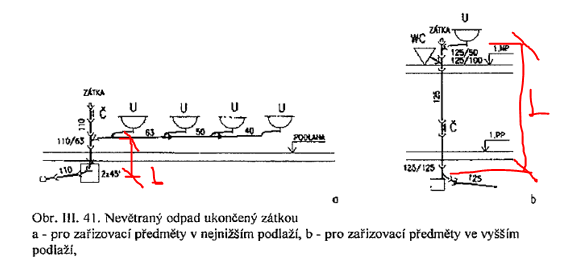 P4. HYDRAULICKÉ KAPACITY SPLAŠKOVÝCH DEŠŤOVÝCH ODPADNÍCH POTRUBÍ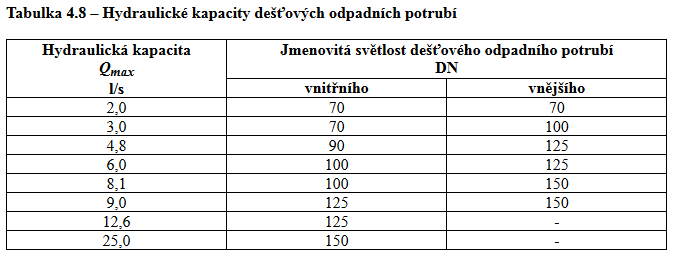 Zdroj: https://www.fce.vutbr.cz/TZB/vrana.j/P5. HYDRAULICKÉ KAPACITY QMAX PŘI STUPNI PLNĚNÍ 70% PRO SVODNÉ POTRUBÍ NEBO KANALIZAČNÍ PŘÍPOJKY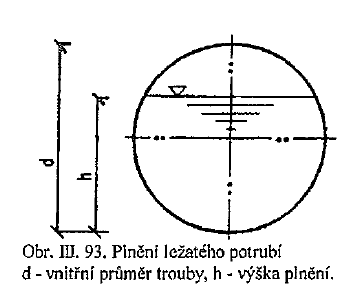 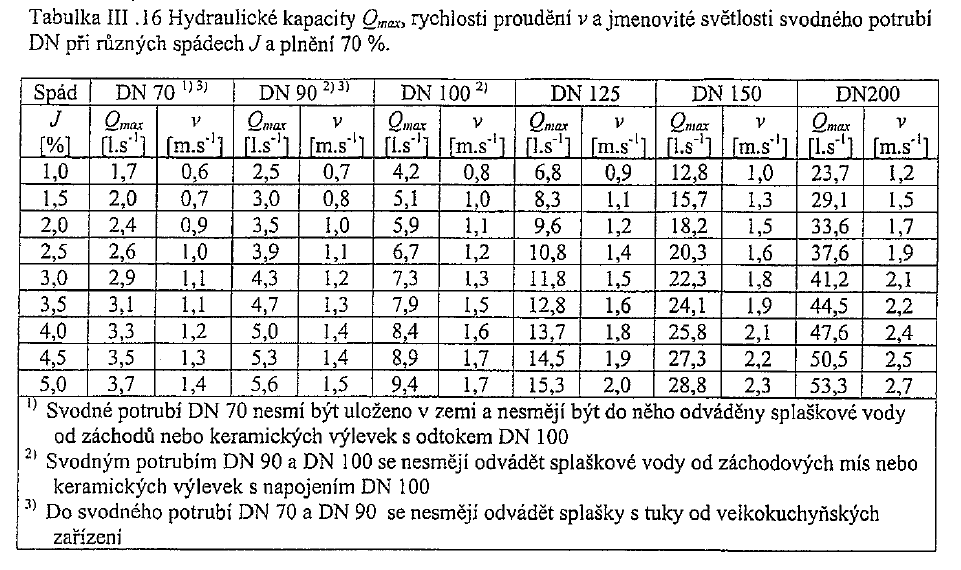 - - - - - - - - - - - - - - - - - - - - - - - - - - - - - - - - - PŘÍKLADY  - Příprava k maturitní zkoušce  22.10.2021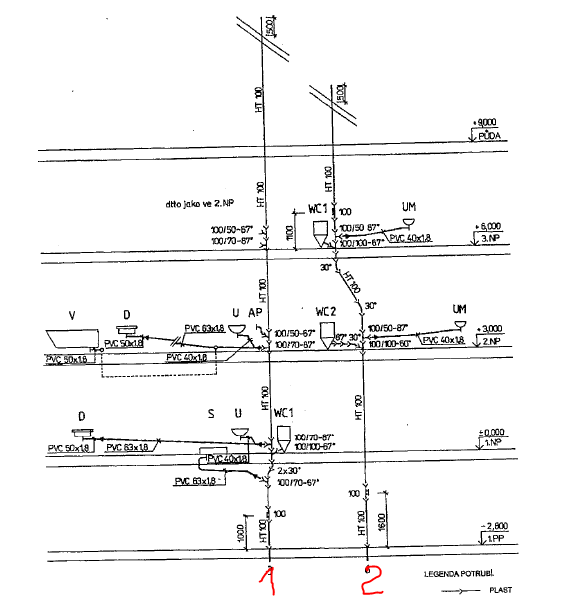 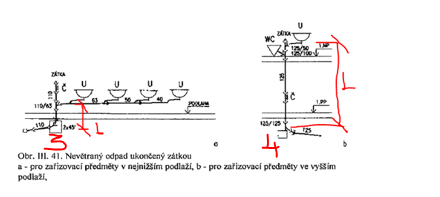 Vypočítejte průtoky splaškových vod u paty stoupačky odpadních potrubí (před přechodem na svodné potrubí)Vstupní data:1. VzorecSoučinitel K zvolte pro bytový dům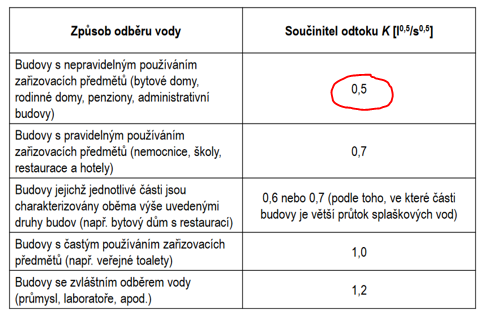 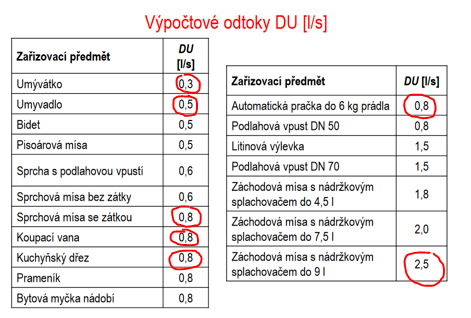 Svislé odpadní potrubí větrané  č. 1a) ZP a jejich DUb) Vzorecc) Dosazení do vzorce a výpočet Qwwd) Posouzení zda nevyhrálo DUmax (viz červené zvýraznění)e) Závěr Qww = …. (l/s) nebo Qww = DUmax = …. (l/s)f) Musí platit Qvv ≤ Qmax    Návrh DN podle tabulek (v tomto případě odpadní větrané)Svislé odpadní potrubí nevětrané  č. 4, jeho délka je 3 mVzor výpočtu a) Výpočtové hodnoty DUWC = 2,5 l/s, U = 0,5 l/sb)   Vzoreček   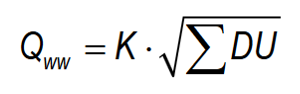 c)  d)   0,87 < 2,5e) Qww = DUmax = 2,5 (l/s)f) Qvv  ≤ Qmax  2,5 ≤ 2,6Návrh DN dle tabulky P3, DN 125Poznámka: při větší délce tohoto nevětraného potrubí již návrh nelze provést dle tabulky. Řešení: a) místo nevětraného navrhnout větrané	   b) místo zátky navrhnout přivětrávací ventil (budeme probírat později)	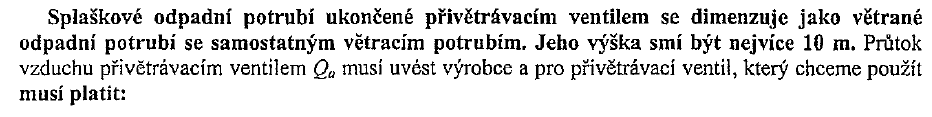 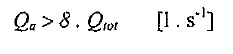 QPŘ > 8 . QTOT  (l/s)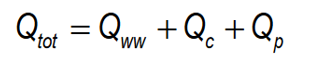 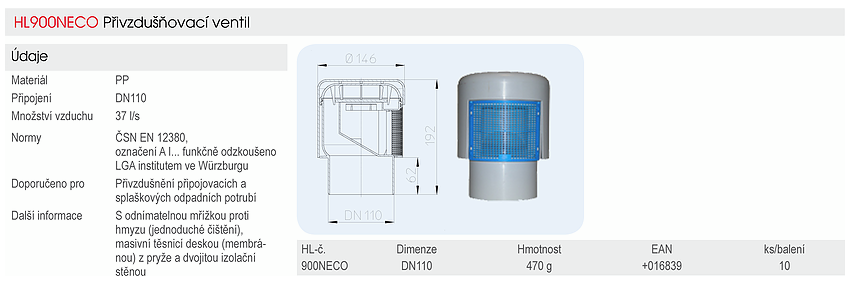 Zdroj: http://www.hutterer-lechner.com/cs/Products/catalog.aspx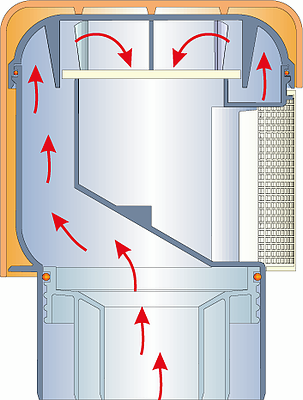 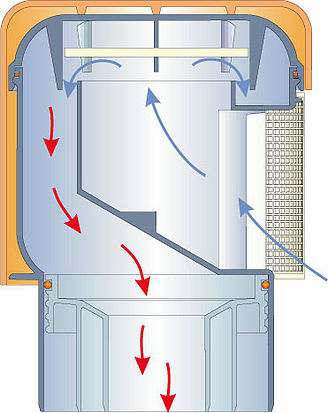 Hlavní funkcí přivzdušňovacího (přivětrávacího) ventilu je, aby při vzniku podtlaku v systému vnitřní kanalizace (např. při spláchnutí toalety) nenastalo odsávání vody ze zápachových uzávěrek a tím možnost vzniku zápachu do objektu. Nasátím vzduchu přivzdušňovacím ventilem je tento podtlak omezen a tím je zabráněno odsávání vody z odních uzávěrů a jsou také vyloučeny doprovázející "kloktavé" zvuky.  Neslouží však k větrání vnitřní kanalizace!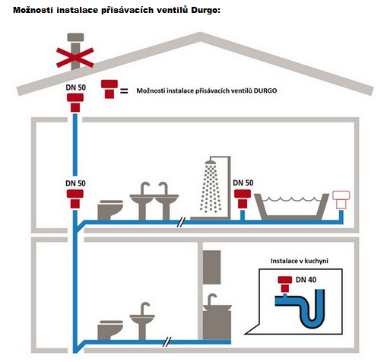 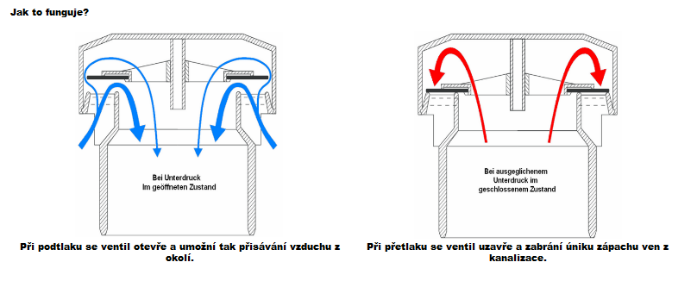 Video: https://eshop.panfitinka.cz/print/durgo-interierovy-privzdusnovaci-ventilDOMÁCÍ ÚKOL:Dle vzorového příkladu si dopočítejte odpadní potrubí číslo 1, 2 a 3.Kontrola v úterý 26. 10. 2021Svislé odpadní potrubí větrané č.1Svislé odpadní potrubí větrané č. 2Svislé odpadní potrubí nevětrané č. 3, délka 1 mDIMENZOVÁNÍ SPLAŠKOVÉHO PŘIPOJOVACÍHO POTRUBÍ 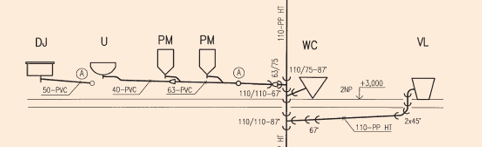 Poznámka: 1. výpočet se provádí pro dva a více ZP 2. platí stejný vzorec a stejný postup3. pro Qmax a DN připojovací potrubí používejte tabulku P24. pro jeden ZP platí tabulka 1Vše o dimenzování ZDT: http://www.fce.vutbr.cz/TZB/vrana.j/Tabulka 1: Výpočtové odtoky DU jednotlivých zařizovacích předmětů a DN pro jeden ZP P1. NEVĚTRANÉ PŘIPOJOVACÍ POTRUBÍ – největší počet kolen nad 67,5° (poznámka napojovací koleno není zahrnuto) je 3 ks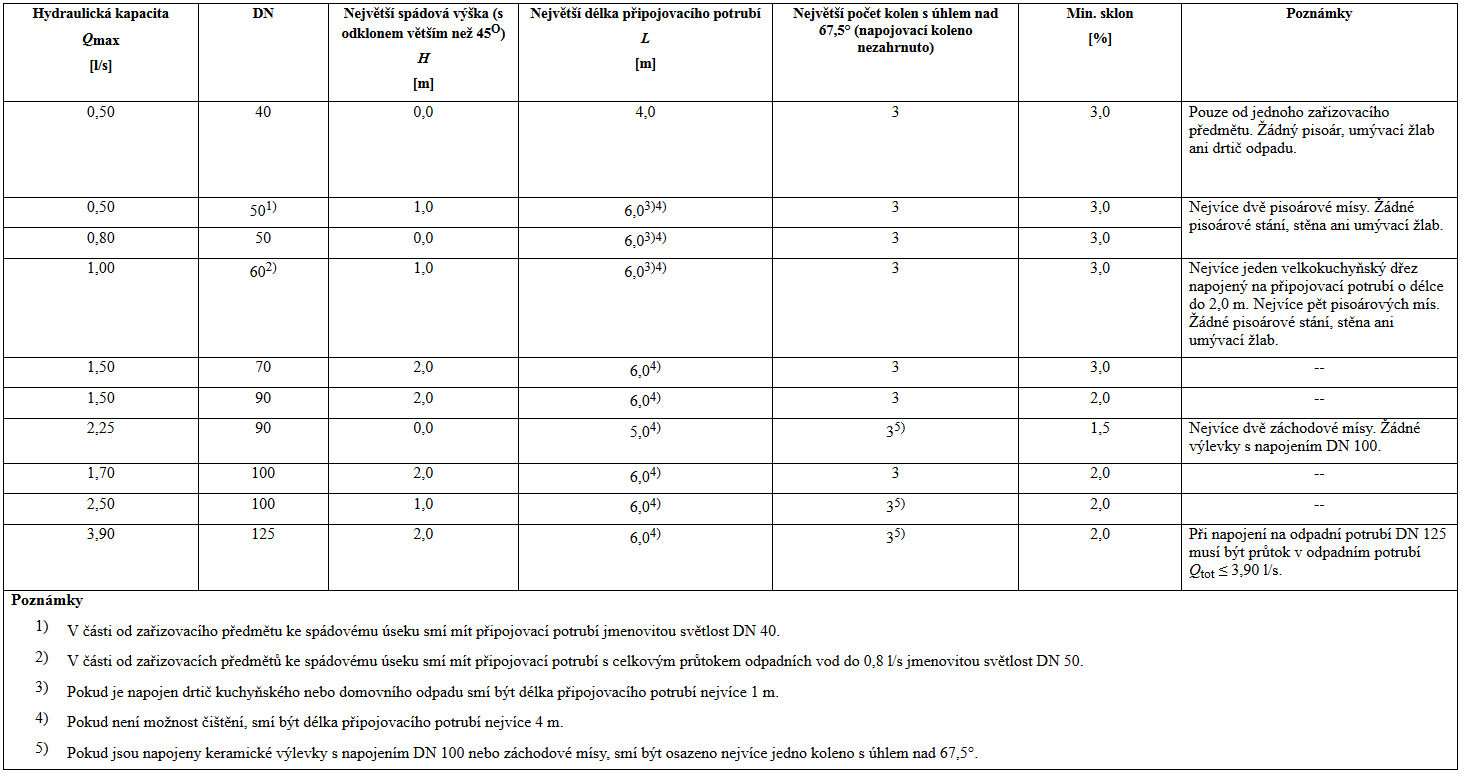 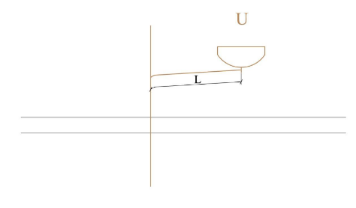 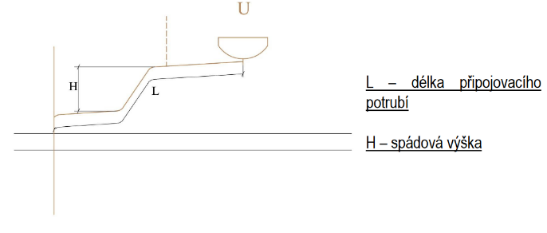 Zdroj: https://www.fce.vutbr.cz/TZB/vrana.j/Odpad č. 4-  1.NPUmyvadlo     DU=0,5 l/s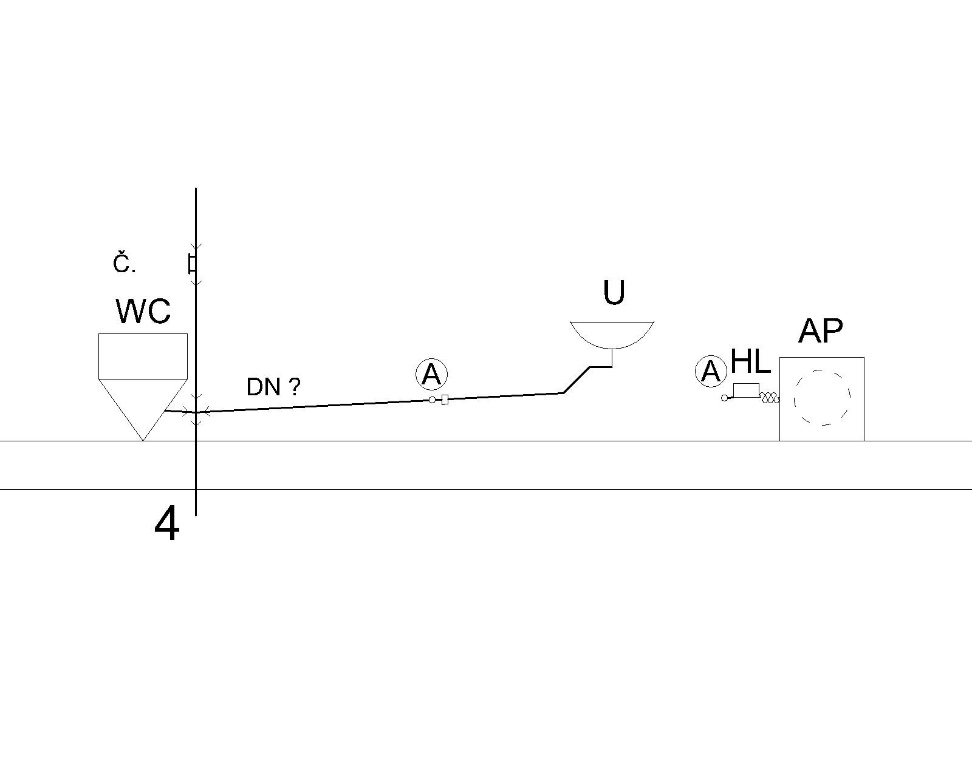 Pračka           DU=0,8 l/s0,8 l/s = 0,8 l/s Dle P1 Navrhuji DN 50Odpad č. 4 -  2.NPUmyvadlo         DU=0,5 l/s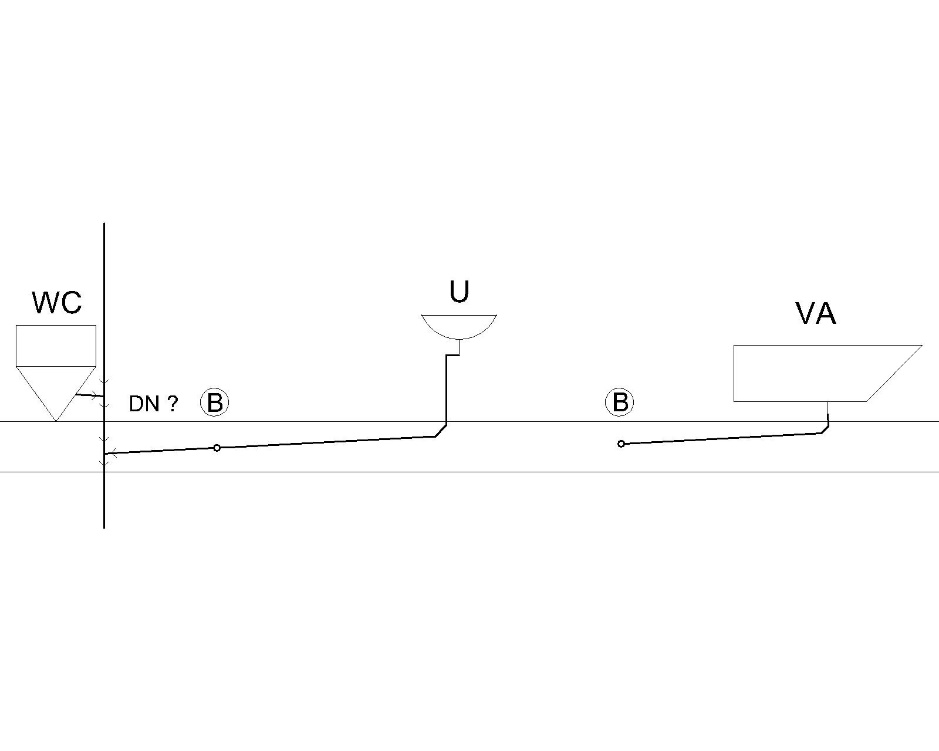 Koupací vana   DU=0,8 l/s0,8 l/s = 0,8 l/s  Dle P1 Navrhuji DN 50- - - - - - - - - - - - - - - - - - - - - - - - - - - - - - - - - DIMENZOVÁNÍ SPLAŠKOVÝCH ODPADNÍCH POTRUBÍ     26. 10. 2021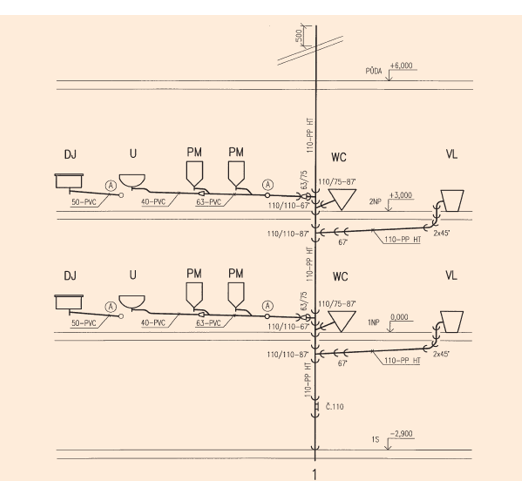 Poznámka: 1. výpočet se provádí pro celý odpad až k patě stoupačky 2. platí stejný vzorec a stejný postup3. pro Qmax a DN odpadní potrubí používejte tabulky P2 nebo P34. jaký v nich je rozdíl?, umíte odpovědět?Vše o dimenzování ZDT: http://www.fce.vutbr.cz/TZB/vrana.j/P2. HYDRAULICKÉ KAPACITY SPLAŠKOVÉHO ODPADNÍHO POTRUBÍ S HLAVNÍM VĚTRACÍM POTRUBÍMZdroj: https://www.fce.vutbr.cz/TZB/vrana.j/P3. HYDRAULICKÉ KAPACITY QMAX NEVĚTRANÉHO SPLAŠKOVÉHO ODPADNÍHO POTRUBÍ UKONČENÉHO ZÁTKOU.DN - Odpadní potrubí- větranéOdpad č.4Umyvadlo 2ks     DU=0,5 l/s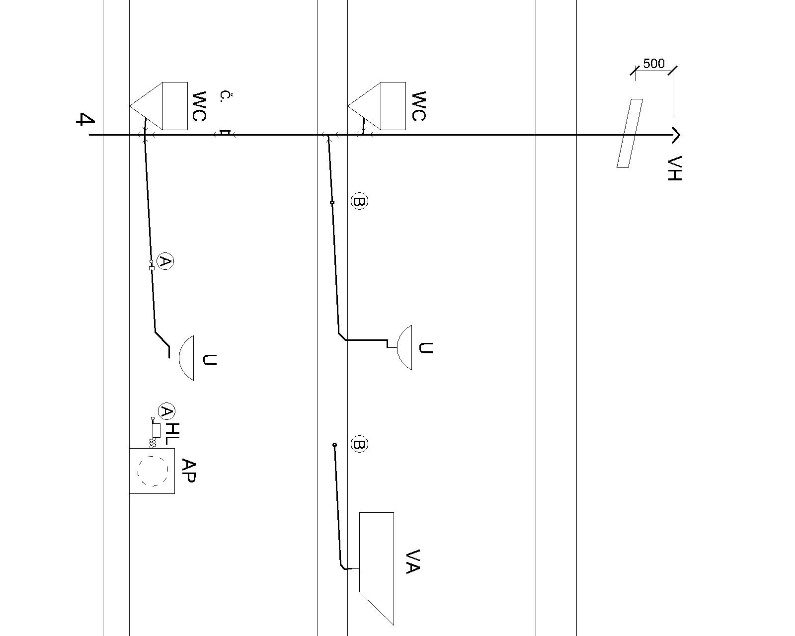 Pračka                  DU=0,8 l/sKoupací vana      DU=0,8 l/sWC 2ks                DU=2,5 l/s2,5 l/s  4 l/s Dle tabulky P2 Navrhuji DN 110Poznámka: DN 110 po celé výšce včetně větracího potrubíDIMENZOVÁNÍ DEŠŤOVÝCH ODPADNÍCH (SVISLÝCH) POTRUBÍVše o dimenzování ZDT: http://www.fce.vutbr.cz/TZB/vrana.j/Poznámka: 1. výpočet se provádí pro půdorysný průmět střechy. 2. použijte vzorec pro průtok dešťových vod.3. pro Qmax a DN odpadní potrubí používejte tabulku P44. proč je v tabulce vnitřní a vnější, umíte odpovědět?Vše o dimenzování ZDT: http://www.fce.vutbr.cz/TZB/vrana.j/P4. HYDRAULICKÉ KAPACITY SPLAŠKOVÝCH DEŠŤOVÝCH ODPADNÍCH POTRUBÍZdroj: https://www.fce.vutbr.cz/TZB/vrana.j/Písemečka 2. 11. 2021Dle zadaných zapojení ZP a plochy střechy vypočítáte a navrhnete DN.K dispozici můžete mít cokoli.Výpočet budete provádět dle vzorového výpočtu a-f. Odpad ze střechyPotrubí je v tomto příkladě vedeno po fasádě s plastovým lapačem střešních splavenin. Odvodňovaná plocha střechy s nepropustnou krytinou je 159,4 m2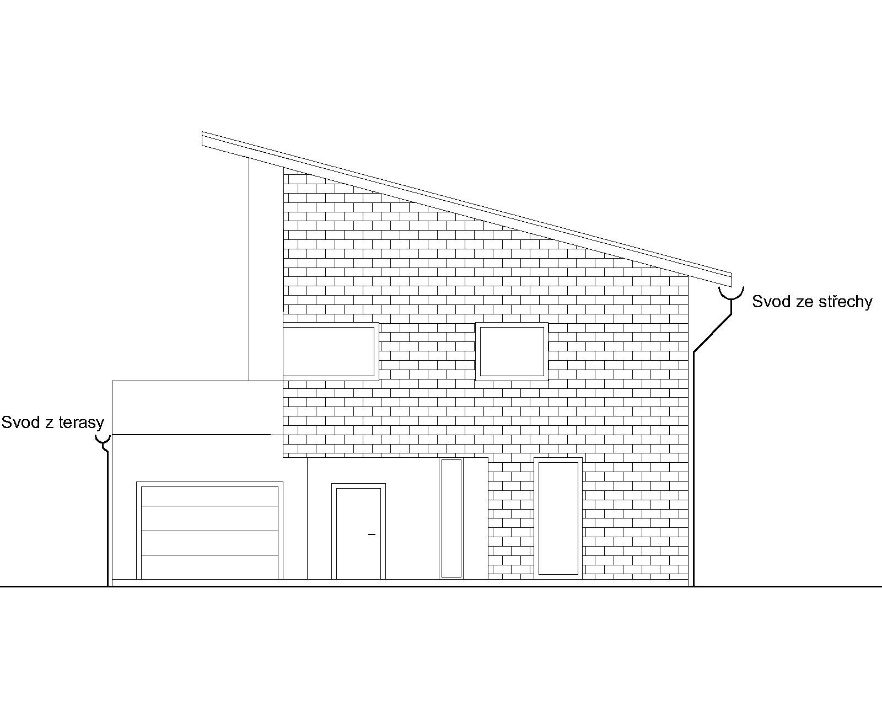   = 4,78 l/s4,78 l/s < 4,8 Dle tabulky P4 navrhuji DN 125Odpad z terasyPotrubí je vedeno po fasádě s plastovým lapačem střešních splavenin. Odvodňovaná plocha terasy s dlažbou je 35,84m2.  = 1,08 l/s1,08 l/s < 2 Dle tabulky P4 vychází DN 70S rezervou lze navrhnout DN 110- - - - - - - - - - - - - - - - - - - - - - - - - - - - - - - - - DIMENZOVÁNÍ SVODNÝCH POTRUBÍ        9. listopad 2021 Zde se použije tabulka pro svodná potrubí.Tabulka zohledňuje 70% plnění potrubí.Zvláštní pozornost věnujte poznámkám pod tabulkou!!!!!!!!!!!!!!Uvedu příklad:Průtok vyjde např. pro WC 2,5 l/sDle tabulky s ohledem na spád svodného potrubí 3% vychází DN 70.Je to však hloupost když od WC je DN 100.Takže dle poznámky 2 nelze navrhnout žádné jiné potrubí než ……..????P5. HYDRAULICKÉ KAPACITY QMAX PŘI STUPNI PLNĚNÍ 70% PRO SVODNÉ POTRUBÍ NEBO KANALIZAČNÍ PŘÍPOJKY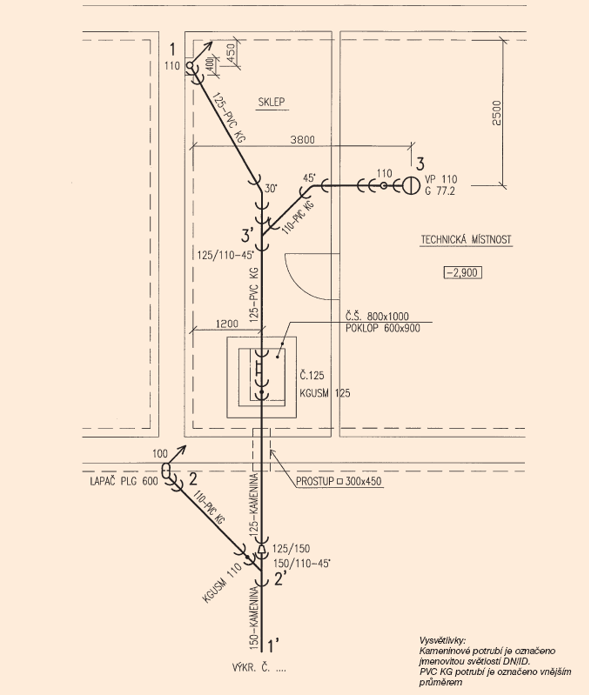 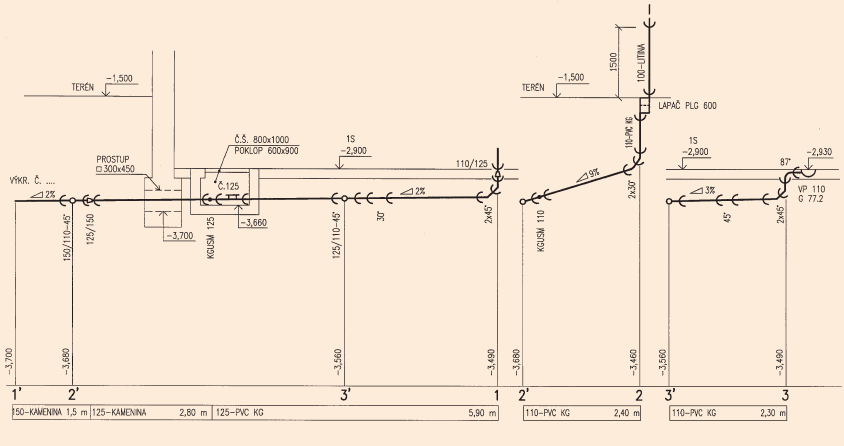 Dle příkladu z tabule nyní nadimenzujeme           16. 11. 20211-3´Qww = DUmax = 2,5 l/sSpád potrubí 3%oDle tabulky P5 navrhuji DN 125Qww < Q max 2,5 < 11,8Poznámka pro Vás:Dle tabulky by vyšla DN 70 nebo také DN 100Ale dle poznámek pod tabulkou NELZE !!!!!2´- 1´Qww = DUmax = 2,5 l/sSpád potrubí 3%oDle tabulky P5 navrhuji DN 125Qww < Q max 2,5 < 11,8Poznámka pro Vás:Dle tabulky by vyšla DN 70 nebo také DN 100Ale dle poznámek pod tabulkou NELZE !!!!!Kanalizační přípojka což je potrubí v zemi od vyústění z domu se dimenzuje obdobně. Ale bez ohledu na výpočet je však min DN 150 resp. 160 PVC-KG.17. 11. 2021 Mezinárodní den studentstva, Den boje za svobodu a demokracii17. listopad byl Dnem boje za svobodu a demokracii. Co se stalo v roce 1939 a 1989?Letos si připomínáme už 33. výročí sametové revoluce. Tehdejší Československo se v listopadu roku 1989 vymanilo ze spárů totalitního režimu a slavilo návrat k demokracii. Co se stalo roku 1939 a 1989?Den za svobodu a demokracii, to je 17. listopad. K tomuto datu se vážou hned dvě události, které od sebe dělí 50 let. První je z roku 1939, kdy byly nacisty uzavřeny vysoké školy. O 50 let později – tedy v roce 1989 – zase proběhly studentské protesty na Národní třídě, které vedly k pádu komunistického režimu.Státním svátkem se 17. listopad stal až v roce 2000, kdy občané České republiky poprvé oslavili nový státní svátek Den boje za svobodu a demokracii. Do roku 2000 měl 17. listopad pouze status významného dne. Tento den si připomínají také na Slovensku.17. listopad 1939 je také známý jako Mezinárodní den studentstva. Den, který odkazuje na události v tehdejším protektorátu Čechy a Morava.Protiokupační nálada ve společnosti vyvrcholila po pohřbu studenta lékařské fakulty UK Jana Opletala, který se konal 15. listopadu. Jan Opletal byl postřelen nacisty při demonstraci k 21. výročí vzniku Československa a na následky střelného zranění 11. listopadu zemřel.Tyto události vedly k protiokupačním prostestům, na které reagoval Adolf Hitler 17. listopadu uzavřením všech českých vysokých škol. Následovalo zatýkání mezi studenty, 9 studentů, kteří podle Němců stáli v čele studentských organizací, bylo popraveno. Přes tisíc studentů bylo odvezeno do koncentračního tábora Sachsenhausen, poblíž města Oranienburg, 25 kilometrů od centra Berlína.https://www.seznamzpravy.cz/clanek/17-listopad-1939-1989-77071Upálil se, aby vyburcoval národ k odporu proti okupaci. Před 70 lety se narodil Jan PalachNejedná se o svátek studentstva ale jako připomínka odvážného činu studenta stojí za připomenutí.Probudit národ z letargie a vyburcovat ho k odporu proti normalizaci po okupaci ze srpna 1968. Takové bylo poselství Jana Palacha, který se v lednu 1969 upálil na pražském Václavském náměstí. Jeho čin sice politický vývoj nezměnil, mnohým ale dodával sílu. A koncem 80. let připomínka studenta Univerzity Karlovy, který se narodil 11. srpna 1948 ve středostavovské rodině ze Všetat, předznamenala konec totalitního režimu v Československu.Následující tři dny bojoval o život a odmítal utišující léky, aby byl při smyslech a mohl objasňovat, proč se odhodlal k takové oběti. V dopise, který zanechal na místě svého činu, naléhal, aby byly učiněny kroky na záchranu posledních zbytků demokracie.Absolutní rozměr Palachovy oběti, již například 25. února 1969 napodobil Jan Zajíc, zvedl vlnu odporu, byť jen dočasnou. Mladí lidé začali na Václavském náměstí držet protestní hladovku za splnění požadavků, záhy se k nim připojili i jinde v zemi.Video: https://www.irozhlas.cz/veda-technologie/historie/jan-palach-vyroci-narozeniny_1808111414_pj- - - - - - - - - - - - - - - - - - - - - - - - - - - - - - - - - - - - - - - - - - - - -VZOROVÁ UKÁZKA SVODY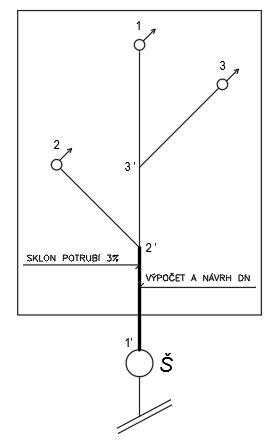 VÝPOČET PRŮTOKU A NÁVRH DN SVODU 2‘-1‘  Vstupní data:Typ budovy: HOTELOdpad č.1: 	6xWC (9 l) 	DU = 2,5Odpad č.2: 	7xU		DU = 0,5		Odpad č.3 	5xV + 4xB	DU = V = 0,8 a B = 0,5	Postup: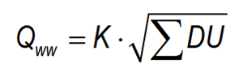 1. Uveďte vzorec včetně legendy K – ………., DU ……….2. Dosazení do vzorce a výpočet Qww = K .  = 0,7 x 4,95 = 3,47 l/s3. Posouzení zda nevyhrálo DUmax 4. Závěr Qww = 3,47  (l/s) nebo Qww = DUmax = …. (l/s)5. Podmínka pro návrh DNQww ≤ Qmax6. Posouzení dle Přílohy P5Dle tabulky pro svodné potrubí  a spád 4% 3,47  l/s <  13,7 l/s7. Návrh DN dle Přílohy P5Návrh DN 125VYPOČÍTEJTE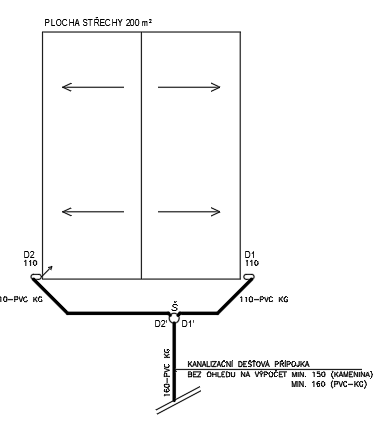 1. Návrh svislého dešťového potrubí D1 1. Vstupní data2. Vzorec3. Výpočet4. Posouzení s Qmax (P4)5. Návrh DN2. Návrh svodného ležatého dešťového potrubí D1-D1‘(sklon 3%)1. Vstupní data2. Vzorec3. Výpočet4. Posouzení s Qmax (P5)5. Návrh DN3. Návrh svodného ležatého dešťového potrubí KANALIZAČNÍ PŘÍPOJKA (za šachtou) ‘(sklon 3%)1. Vstupní data2. Vzorec3. Výpočet4. Posouzení s Qmax (P5)5. Návrh DNPOZNÁMKY K DIMENZOVÁNÍ DEŠŤOVÝCH POTRUBÍviz 3.4 DIMENZOVÁNÍ DEŠŤOVÝCH  POTRUBÍTeorie: strana 57 – 60Vzdálenosti:Dva venkovní odpady z jednoho střešního žlabu mohou být od sebe vzdáleny nejvíce 30 m.Do 10 metrů 1 svod.Nejčastěji se volí vzdálenosti odpadů 15 až 20 m a umístění na konci žlabů, v koutech a na nárožích fasády.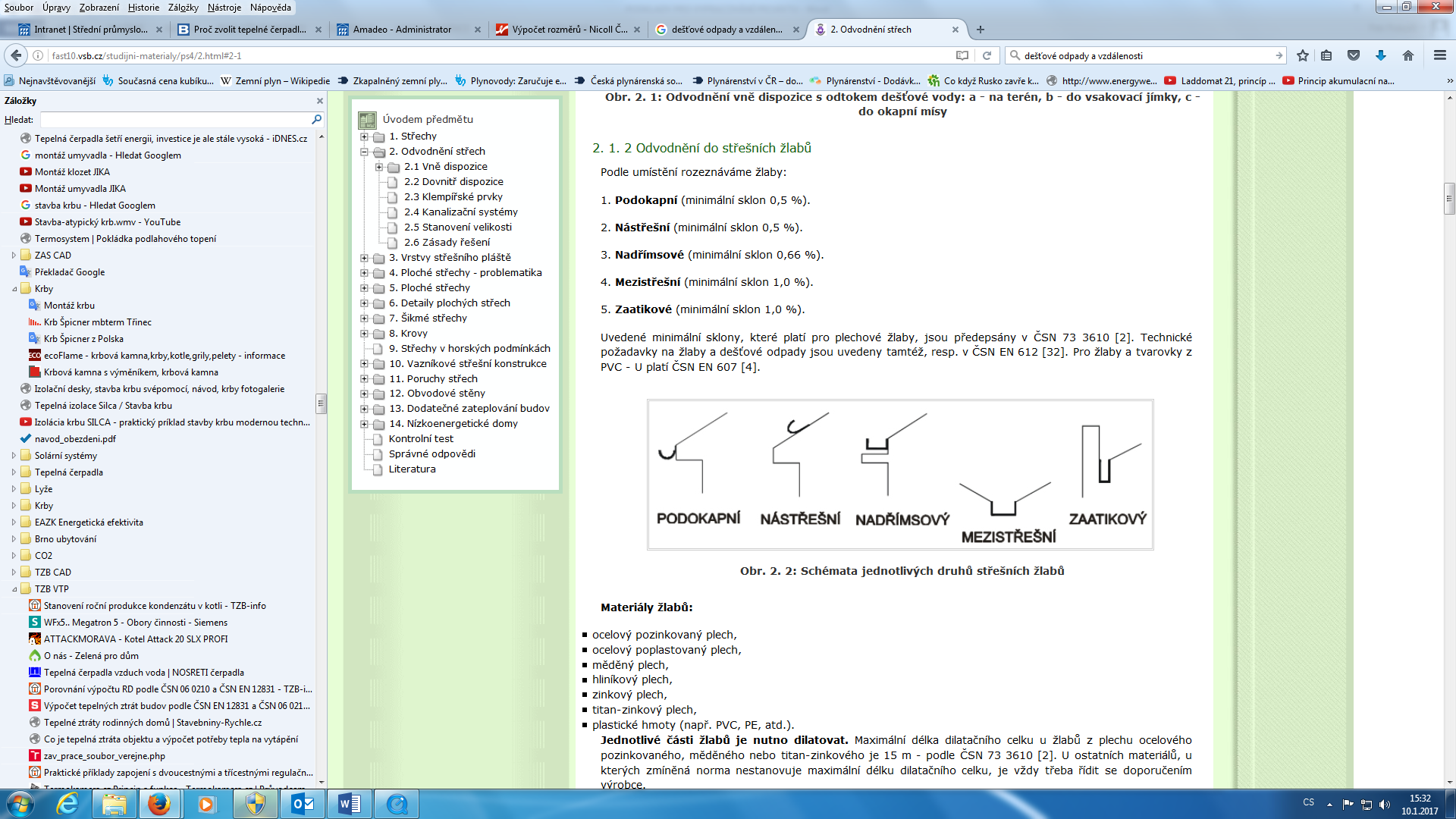 Zdroj: http://fast10.vsb.cz/studijni-materialy/ps4/2.html#2-1Vše o dimenzování ZDT: http://www.fce.vutbr.cz/TZB/vrana.j/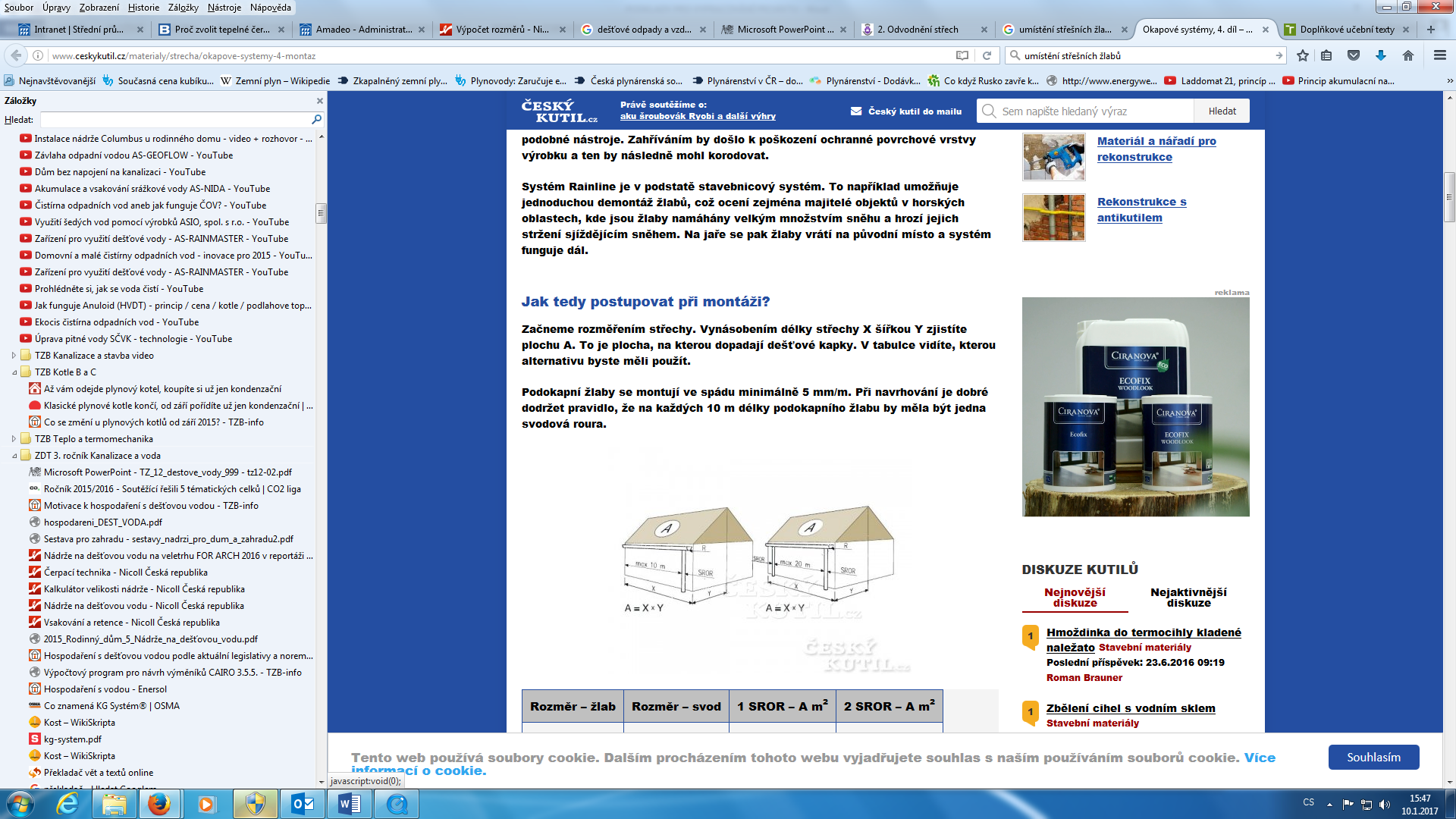 Zdroj: http://www.ceskykutil.cz/materialy/strecha/okapove-systemy-4-montazhttp://www.lindabstrechy.cz/pdf/Lindab_okapy.pdf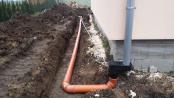 Zdroj: http://bagriste.cz/drenazni-jama-a-napojeni-na-okapovy-system-libeznice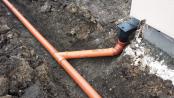 http://bagriste.cz/drenazni-jama-a-napojeni-na-okapovy-system-libeznice3.4.1 Výpočet rozměrů žlabů a soupis materiáluViz: http://www.nicoll.cz/produkty/destova-voda/plastove-okapy/vypocet-rozmeru.html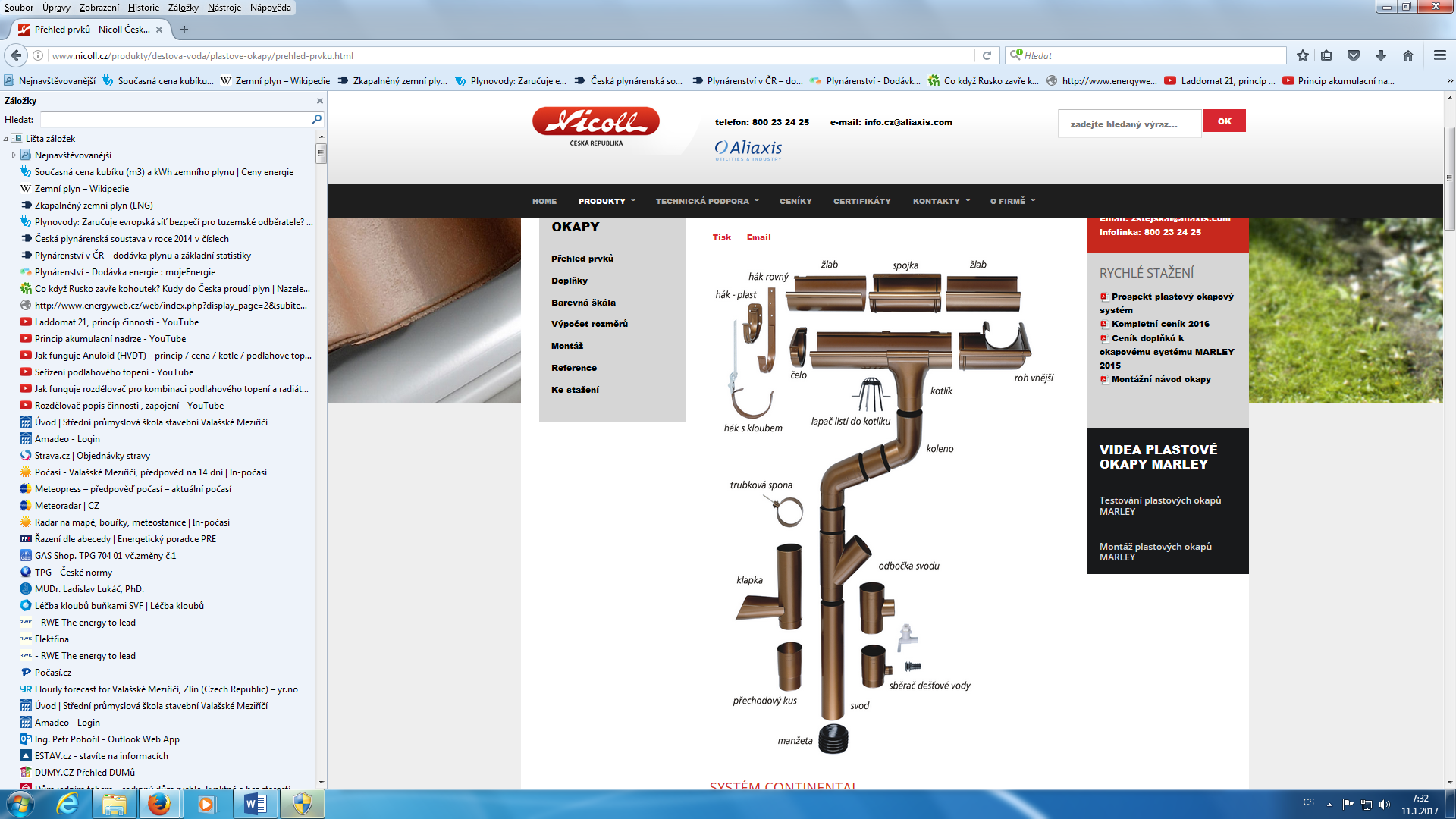 Obr.: http://www.nicoll.cz/produkty/destova-voda/plastove-okapy/prehled-prvku.html3.4.2 Výpočet dešťových odpadůVzorec strana 76Vzor výpočtu: strana 883.4.3 Výpočet dešťových svodných potrubíVzorec strana 76Vzor v tabulce pro 2-2‘ strana 89Kontrolu lze provést dle http://voda.tzb-info.cz/tabulky-a-vypocty/76-navrh-a-posouzeni-svodneho-kanalizacniho-potrubiVidea:https://www.youtube.com/watch?v=n_o9ol1gITchttps://www.youtube.com/watch?v=c9cXC4_z7aohttps://www.youtube.com/watch?v=s7YJaX7L3-MJak vybrat nejlepší okapový systémhttps://www.youtube.com/watch?v=pmpUozVSwvQMontáž okapového systému https://www.youtube.com/watch?v=Brp_ja7ygIwNavrhování a montáž připojovacích potrubí vnitřní kanalizace3.9.2018Ing. Jakub Vrána, Ph.D., Ústav TZB, Fakulta stavební VUT v Brněhttps://voda.tzb-info.cz/kanalizace-splaskova/17835-navrhovani-a-montaz-pripojovacich-potrubi-vnitrni-kanalizace2 Řešení připojovacích potrubíPřipojovací potrubí mohou být nevětraná nebo větraná. Na větraná připojovací potrubí navazuje větrací potrubí, které je spojuje s vnějším prostředím, umožňuje přisávání vzduchu při odtoku vody, a tím omezuje v potrubí podtlak, který by mohl způsobit odsávání zápachových uzávěrek. Větrací potrubí může být nahrazeno přivzdušňovacím ventilem (obrázek 3), který rovněž umožňuje přisátí vzduchu při podtlaku. U nás se většinou instalují připojovací potrubí nevětraná (bez větracího potrubí nebo přivzdušňovacího ventilu), u nichž je nutné dodržet správné průměry a další zásady, aby odpadní vody dobře odtékaly a podtlak nedosahoval nadměrných hodnot. K základním zásadám patří nepřekračování mezních hodnot pro použití nevětraných připojovacích potrubí, ke kterým patří:největší spádová výška;největší délka;největší počet kolen s úhlem nad 67,5°;nejmenší sklon.2.1 Největší spádová výška nevětraných připojovacích potrubí
Obrázek 2 – Spádová výška H připojovacího potrubí (ČSN 75 6760)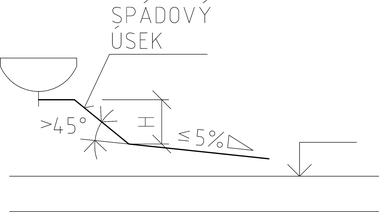 Spádová výška (obrázek 2) souvisí u nevětraných připojovacích potrubí s průtokem a může tedy být při různě velkých průtocích u připojovacích potrubí stejného průměru rozdílná. Spádová výška smí činit nejvíce 1 m a u připojovacích potrubí DN 70 a DN 125 až 2 m. Připojovací potrubí DN 100 smí mít spádovou výšku až 2 m, pokud na něj není napojena záchodová mísa nebo výlevka s odtokem DN 100 (průtok odpadních vod činí nejvíce 1,7 l/s). U připojovacích potrubí DN 50 od zařizovacích předmětů s odtokem DN 50 (dřezů, van apod.) a u připojovacích potrubí DN 40 se spádová výška nesmí vyskytovat vůbec.2.2 Největší délka nevětraných připojovacích potrubíDélka nevětraných připojovacích potrubí nemá překročit 4 m. Při snadné možnosti čištění (osazení čisticí tvarovky nebo snadno demontovatelné zápachové uzávěrky) může délka nevětraného připojovacího potrubí DN 50, DN 60, DN 70, DN 100 a DN 125 činit až 6 m.2.3 Největší počet kolen u nevětraných připojovacích potrubíKolena s velkým úhlem mohou způsobovat ucpávání a zahlcování připojovacího potrubí, jehož následkem je podtlak a možné odsávání zápachových uzávěrek. Proto je počet kolen s úhlem nad 67,5° omezen na nejvíce tři. Pokud je na připojovací potrubí napojena záchodová mísa nebo výlevka s odtokem DN 100 je počet kolen s úhlem nad 67,5° omezen na nejvíce jedno. Do tohoto počtu se nezahrnuje napojovací koleno pro připojení zápachové uzávěrky, které má často úhel 90°.2.4 Nejmenší sklon nevětraných připojovacích potrubíSklon připojovacích potrubí nemá být menší než 3 %. U připojovacích potrubí DN 100 a DN 125 smí být sklon nejméně 2 %.2.6 Použití tvarovek na připojovacích potrubíchO používání kolen bylo pojednáno výše. Aby bylo zabráněno zpětnému zatékání, smějí se na ležatých částech připojovacích potrubí používat jen šikmé odbočky s úhlem do 60° (obvykle s úhlem 45°). Odbočky s úhlem větším než 60° se smějí používat pouze na svislých částech připojovacích potrubí (obrázek 4).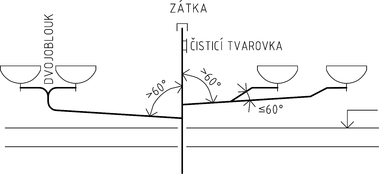 Obrázek 4 – Instalace odboček, dvojoblouků a čisticí tvarovky na připojovacím potrubí (ČSN 75 6760)Dvojoblouky (kalhotové kusy) musí být na připojovacím potrubí osazeny s odtokem ve svislé rovině (obrázek 4, obrázek 5), pokud jejich výrobce neurčuje jiný způsob osazení. Excentrické redukce osazené na ležatém připojovacím potrubí musejí být osazeny s rovným povrchem nahoře, nikoliv jako v obrázku 1b.Na připojovací potrubí od více zařizovacích předmětů napojené přímo na potrubí svodné je vhodné osadit čisticí tvarovku (obrázek 4).2.7 Napojování připojovacích potrubí na potrubí odpadníPro napojování připojovacích potrubí na potrubí odpadní se v ČR mohou použít odbočky s úhlem 45° až 88,5°. V některých zahraničních zemích se upřednostňují odbočky s úhlem 87° až 88,5°, protože tam panují obavy z podtlaku v připojovacím potrubí při zahlcení v místě přítoku do šikmé odbočky.Naše zkušenosti a výzkumy se šikmými odbočkami nepotvrdily u správně dimenzovaných připojovacích potrubí tak velký podtlak, který by způsoboval odsávání zápachových uzávěrek. Při napojování připojovacích potrubí na potrubí odpadní pomocí odboček s úhlem větším než 75° musí být z důvodu zabránění nežádoucímu zpětnému zatékání odpadních vod do zápachových uzávěrek mezi dnem připojovacího potrubí v místě připojení na odpadní potrubí a hladinou vody v napojené zápachové uzávěrce svislá vzdálenost větší nebo rovna vnitřnímu průměru ID připojovacího potrubí (obrázek 6).
Obrázek 6 – Převýšení připojovacích potrubí při napojení na odpadní potrubí pomocí odbočky s úhlem větším než 75° (ČSN 75 6760)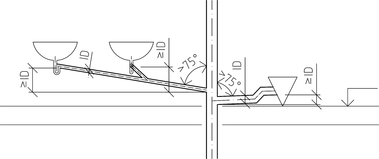 Při napojování připojovacích potrubí od záchodových mís nebo výlevek s napojením DN 100 na odpadní potrubí pomocí dvojité odbočky s úhlem větším než 67,5° nesmí být jednotlivá připojovací potrubí napojena proti sobě, ale musejí v půdorysné rovině svírat úhel nejvíce 135° (lépe jen 90° – rohová odbočka), obrázek 7. U záchodových mís nesmí připojovací potrubí zpomalovat odtok vody při jejich splachování. Proto je při napojování záchodových mís nutné, aby krátký úsek připojovacího potrubí nebo tvarovka nacházející se bezprostředně za záchodovou mísou měly sklon nejméně 15° (obrázek 8).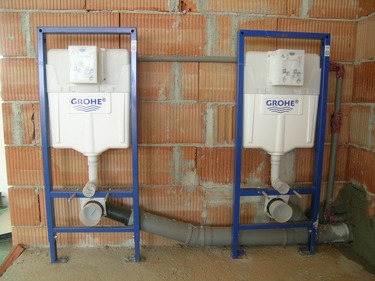 Vzory viz strana 85-89Příklady si prostudujte, nemusíte přepisovat, na případné dotazy odpovímA. PŘIPOJOVACÍ POTRUBÍ: III.2, str. 85Postupa) Zadání, obr. P+ŘŘešení:b) Rozepsat ZP včetně DUc) Výpočet QwwPozor na !!!!!!!d) Návrh DN dle příslušných tabulek III.8e) Posouzení:  Qtot (Qww)  QmaxVčetně hodnotB. ODPADNÍ SPLAŠKOVÉ VĚTRANÉ POTRUBÍ: III.3, str. 85Postupa) Zadání, obr. ŘezŘešení:b) Rozepsat jednotlivé ZP včetně DU a DNc) Výpočet QwwPozor na !!!!!!!d) Návrh DN dle příslušných tabulek III.10e) Posouzení:  Qtot (Qww)  QmaxVčetně hodnotC. ODPADNÍ SPLAŠKOVÉ NEVĚTRANÉ POTRUBÍ: III.4, str. 86Postupa) Zadání, obr. P+ŘŘešení:b) Rozepsat jednotlivé ZP včetně DU a DNc) Výpočet QwwPozor na !!!!!!!d) Návrh DN dle příslušných tabulek III.12, III.4e) Posouzení:  Qtot (Qww)  QmaxVčetně hodnotD. DEŠŤOVÉ ODPADNÍ POTRUBÍ: III.5, str. 86Postupa) Zadání obr. ŘEZŘešení:b) Rozepsat qr, , Sc) Výpočet Qrd) Návrh DN dle příslušných tabulek III.14, III.15e) Posouzení:  Qr  QmaxVčetně hodnotE. SVODNÉ POTRUBÍ SPLAŠKOVÉ: str. 86Postup: Pro odpad č. 6 (str. 226) vypočítejte QwwKontrola v tab III.18, úsek 6-6‘ a) obr. Řez včetně svodného potrubí (6-6‘), sklon Řešení:b) Rozepsat jednotlivé ZP včetně DU a DNc) Výpočet QwwPozor na !!!!!!!d) Návrh DN dle příslušných tabulek III.16 DN = 125 (odpad je 100 a při přechodu na ležaté zvětšujeme o jednu dimenzi více, čili 125)(poznámka spády větší než 5%, v našem případě 29% posuzujte podle posledního řádku což je 5%.)e) Posouzení:  Qtot (Qww)  Qmax    2,5  15,3 (l/s)VYCHYTÁVKA  TIP, TIP !!!!!!!!!!!!!!!!Výpočty si můžete překontrolovat na: www.tzb-info.cz https://voda.tzb-info.cz/tabulky-a-vypocty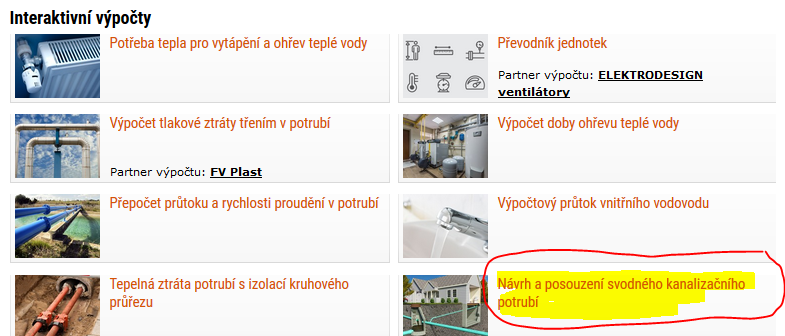 nebo přímohttps://voda.tzb-info.cz/tabulky-a-vypocty/76-navrh-a-posouzeni-svodneho-kanalizacniho-potrubi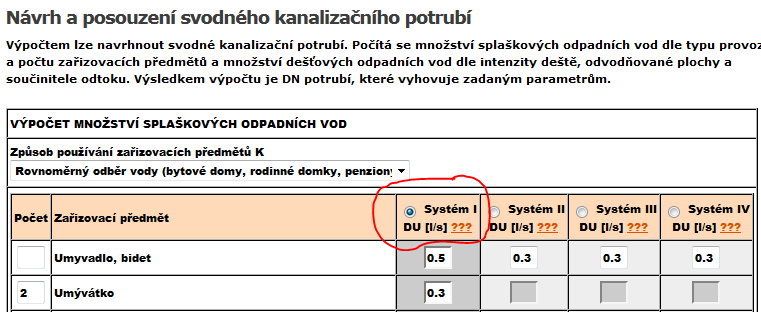 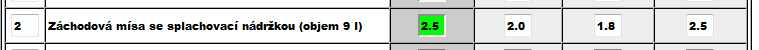 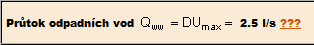 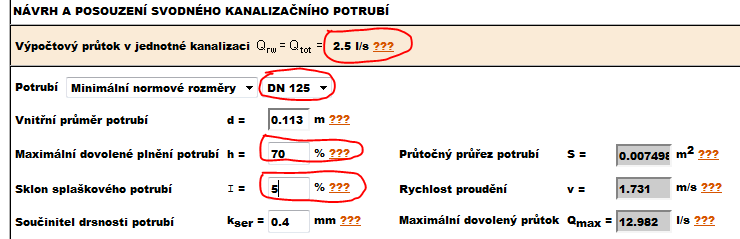 Poznámka:  Tento výpočet můžete použít pro všechny potrubí (přip. odp, svod), dimenzování však platí jen pro svodná potrubí.Vše o dimenzování vnitřní kanalizace včetně vzorců a tabulek také na:SUPER TIP:https://www.fce.vutbr.cz/TZB/vrana.j/Zařizovací předmětVýpočtový odtok DU [l/s]Umývátko  DN 400,3Umyvadlo DN 400,5Bidet DN 400,5Pisoárová mísa DN 500,5Sprcha s podlahovou vpustí DN 500,6Sprchová mísa bez zátky DN 500,6Sprchová mísa se zátkou DN 500,8Koupací vana DN 500,8Kuchyňský dřez DN 500,8Prameník DN 500,8Bytová myčka nádobí DN 500,8Automatická pračka do 6 kg prádla DN 500,8Podlahová vpust s napojením DN 50 = DN 500,8Litinová výlevka s napojením DN 70 = DN 701,5Podlahová vpust s napojením DN 70 = DN 701,5Záchodová mísa s tlakovým splachovačem DN 1102,0Záchodová mísa s nádržkovým splachovačem o objemu 6,0 nebo 7,5 l DN 1102,0Podlahová vpust s napojením DN 100 = DN 1102,0Záchodová mísa nebo keramická výlevka s nádržkovým splachovačem o objemu 9,0 litrů DN 1102,5